«Две картинки»  Впрочем, картинок может быть и три, и четыре и даже десять. Дело за малым: найти между ними какую-то связь и суметь её объяснить. С малышами можно поиграть в такую игру: на карточки наклеить разнообразные картинки, все карточки (их должно быть достаточно много) раздаются игрокам, а одна кладётся на стол. Игроки по очереди кладут по одной картинке как в домино – одна к одной. Одно условие – соседние картинки должны ассоциативно быть связаны друг с другом. Ребёнок должен суметь объяснить свой выбор. Например: к яблоку я положу ведро, потому что яблоки можно туда положить. Или: к автобусному билетику я положу картинку с крепостью, ведь мы поехали на экскурсию в крепость на автобусе.  «10 слов» Берём любой предмет и придумываем к нему 10 подходящих определений. А теперь наоборот – 10 самых неподходящих. А теперь 10 прилагательных, характеризующих его и начинающихся на буквы «К», «А» и «М».... 

 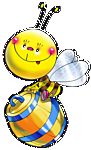 Незаконченный рисунокЦель: учить по собственному замыслу достраивать целостный образ по его фрагменту.Педагог. Однажды знаменитый художник решил нарисовать картину. Он провел фломастером на листе первую линию... И тут его отвлекли от работы. Рисунок остался незавершенным. Попробуйте проникнуть в замысел художника и завершите его работу. Дорисуйте картину по начатым линиям.Дети выполняют.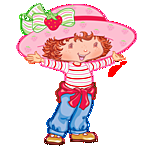 Рисунок в несколько рукЦель: развивать творческие способности при создании коллективного образа.Педагог предлагает детям представить себя в виде какого-либо образа. Затем на листе бумаги первый ребенок изображает отдельный элемент задуманного образа. Второй, отталкиваясь от имеющегося элемента, продолжает рисунок, используя работу предшественника для трансформации своего замысла. Точно так же поступает третий и т.д.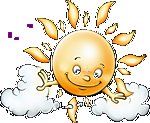 МедальЦель: стимулировать творческое начало.Педагог. Медали вручают за подвиги и выдающиеся достижения. Нарисуйте медаль, которую можно было бы вручить за необычные достижения: за шоколадолюбие; скоростное завязывание шнурков.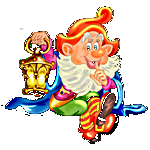 Оживи предметЦели:упражнять в передаче наиболее точных характерных качеств и признаков предметов;развивать фантазию.Педагог раздает детям картинки с изображением одушевленных и неодушевленных предметов и предлагает «оживить» его, объяснив: как данный предмет, будучи живым, мог думать, двигаться, о чем и как говорить?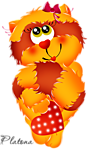 Запрещающие табличкиЦель: развивать фантазию.Педагог. Очень часто на улицах городов, а также в разных зданиях можно встретить таблички: «Посторонним вход запрещен», «По газонам не ходить», «Не сорить!». Такие таблички называются запрещающими. Представьте, что герои некоторых сказок тоже решили обзавестись запрещающими табличками. Придумайте и назовите таблички, которые могли бы появиться: во дворце Снежной Королевы; в театре Карабаса-Барабаса; в больнице Айболита.Дети выполняют.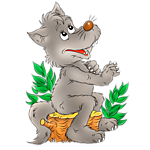 «Старая сказка на новый лад»
Цель: развитие речи, воображения, творческого мышления, усвоение понятий «большой – меньший – еще меньше»
Материал: сказка «Три медведя», кружочки, которые обозначают медведей (коричневые, разных размеров), красный кружочек (девочка)
Ход игры
Ведущий вспоминает с детьми сказку, используя картинки. Попросите детей придумать «сказку наоборот»: медведи заблудились и попали к девочке. Что они стали бы делать, как себя вести? Ведущий предлагает с помощью кружочков разыграть новую сказку.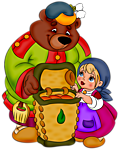 «Дождик»Цель: развитие креативности и творчестваДетям предлагается поймать воображаемую дождинку, перескочить через воображаемую лужу, надеть сапожки и погулять в них по мокрым дорожкам.«Цветочек растет»Цель: развитие творчества и креативностиДетям предлагается изобразить движениями, как из семечка выглядывает росток, как он растет, становится прекрасным цветком.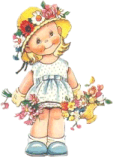 «Снег-снежок»Цель: развитие творчестваДетям предлагается поймать воображаемую снежинку, превратиться в нее и исполнить танец снежинки. Далее дети лепят воображаемые снежки, кидают их друг в друга, а потом катают снежный ком для снеговика.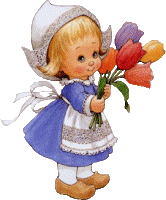 Помоги Колобку»Цель: воспитание добрых чувств, развитие воображения, творческого мышления, связной речи.
Материал: сказка «Колобок»; карточки, изготовленные из двух книжек; разноцветные кружочки: желтый (Колобок), серый (волк), белый (заяц), коричневый (медведь), оранжевый (лиса).
Ход игры
Ведущий просит детей напомнить ему сказку о Колобке, используя картинки или разноцветные кружочки. Попросите малышей подумать, как можно спасти Колобка. Пусть дети придумают, что будет с Колобком, если он спасется от лисицы, с кем он будет дружить, где будет его домик. Эти и другие вопросы помогут малышам придумать интересную историю.
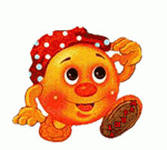 